OŠ Veliki GaberVABILOna prireditev ob slovenskem kulturnem praznikuz naslovom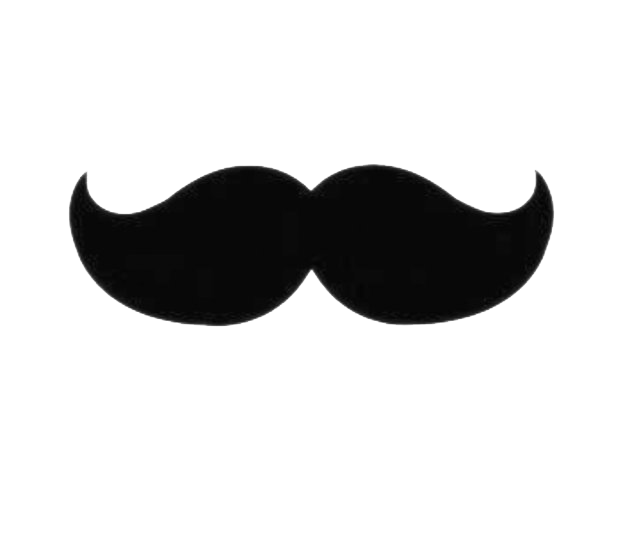 S CANKARJEM NA »TI«ki bo potekala v četrtek, 7. 2. 2019,ob 12.10 v telovadnici šole.Vljudno vabljeni!Otroci, učenci, strokovni delavci  in ravnatelj OŠ Veliki GaberVodja prireditve: Primož Vasle